Anti-Synaptophysin Antibody
MSVA-462R / Recombinant Rabbit monoclonal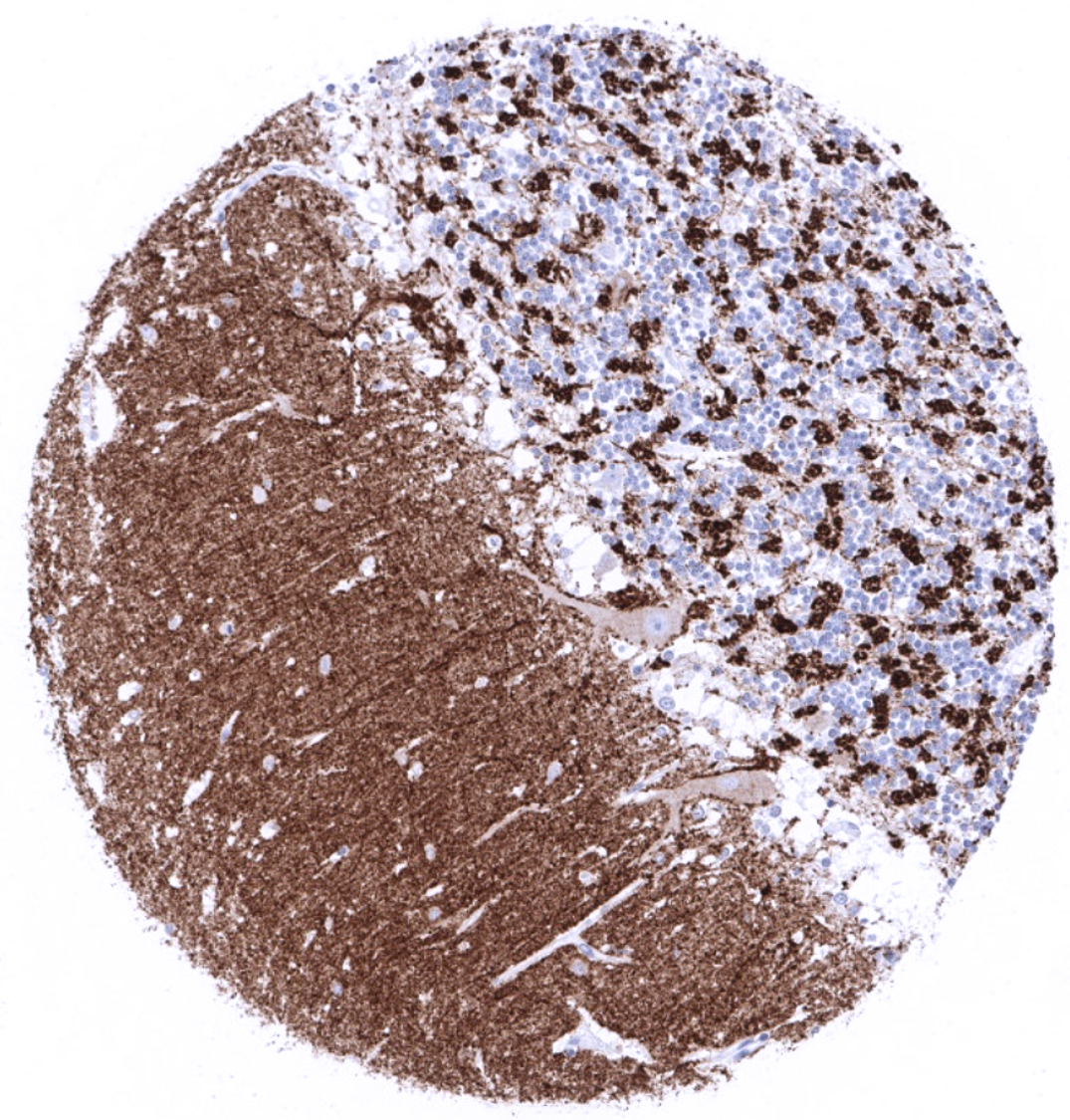 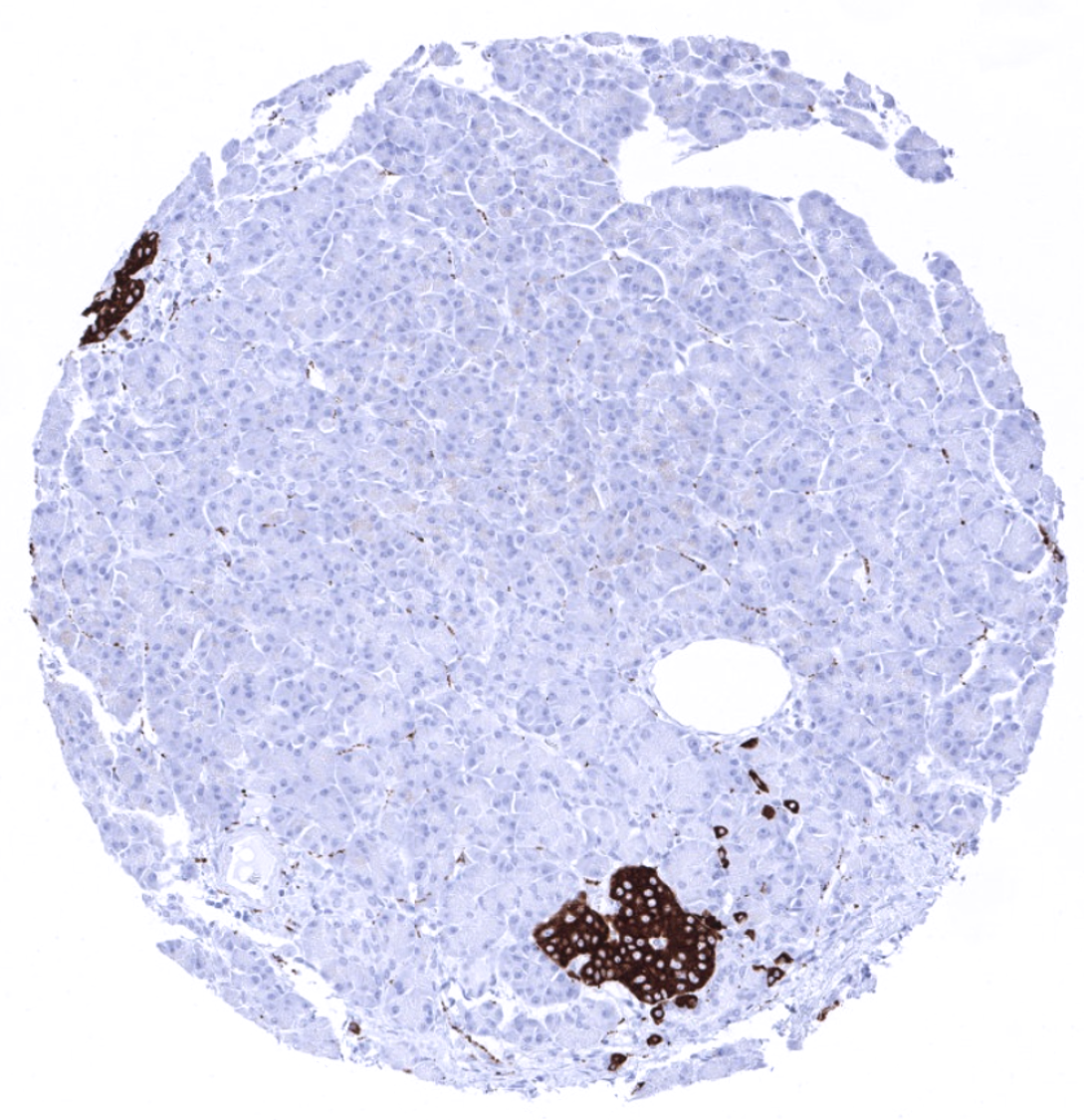 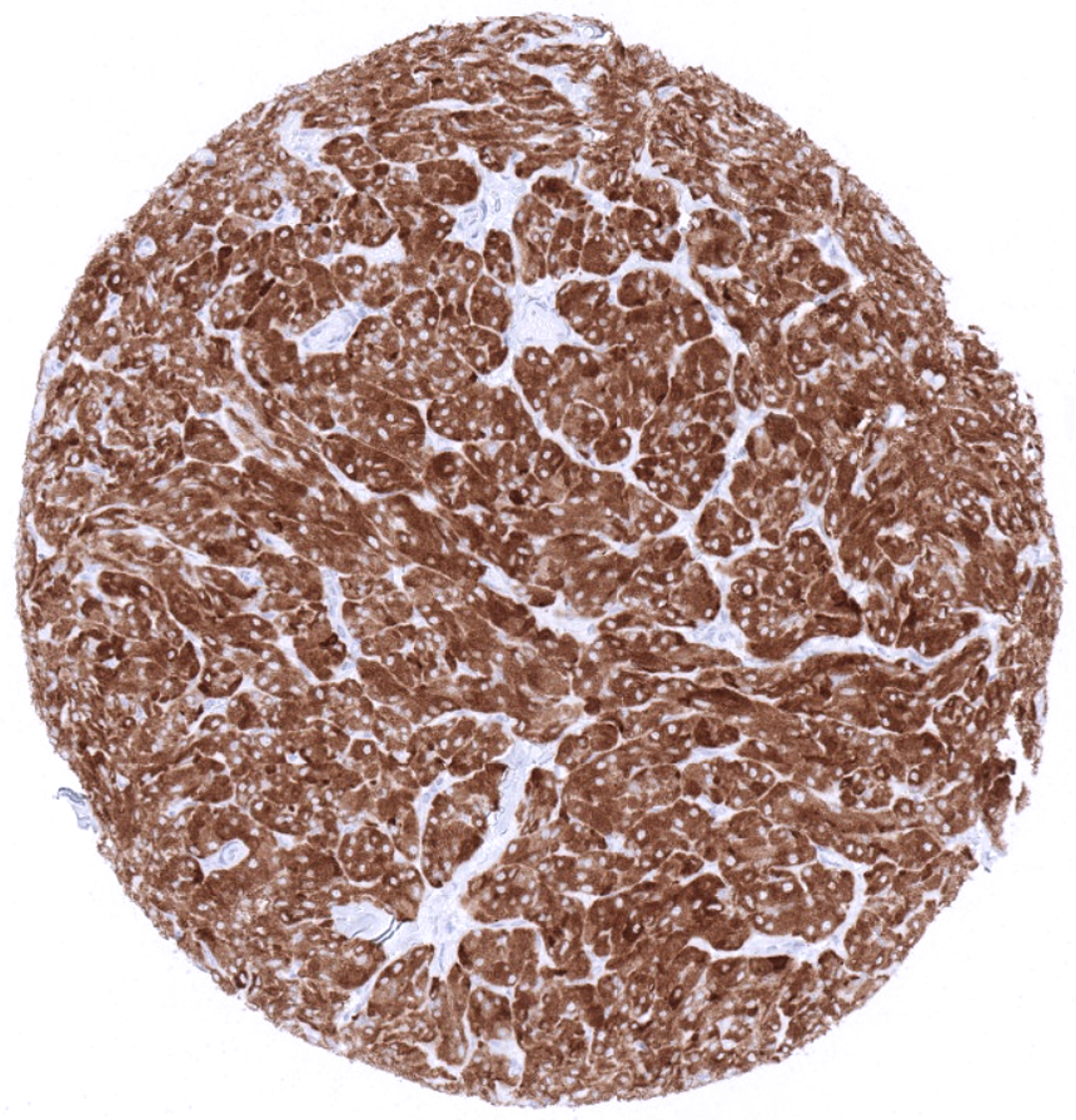 Biology
Synaptophysin is a commonly used marker for neuroendocrine differentiation. It is a 38kDa calcium binding integral-membrane glycoprotein protein coded by the SYP gene located at Xp11.23-p11.22. It is also termed as “major synaptic vesicle protein p38” reflecting the fact, that it is the most abundant synaptic vesicle membrane glycoprotein, present in neuronal presynaptic vesicles. It is present in virtually all neurons in the brain and spinal cord and it is also regularly expressed in neuroendocrine cells of all kinds. In normal tissues, synaptophysin is found to be strongly expressed in cerebrum (grey matter), cerebellum (molecular, Purkinje, and granular layer), islets of Langerhans of the pancreas, the medulla of the adrenal gland, the anterior lobe of the pituitary gland (adenohypophysis), and in scattered cells of the diffuse neuroendocrine system, which are especially seen in the gastrointestinal epithelium (including Brunner glands), respiratory system, and endocervical epithelium. A weak to strong immunostaining occurs in axons and ganglion cells of the peripheral nerves in the gastrointestinal wall. Synaptophysin staining can also be seen in adrenal cortical cells, goblet cells (mostly in the small intestine) and Paneth cells. In tumors, synaptophysin is typically expressed at high levels in pheochromocytoma, neuroendocrine tumors, neuroendocrine carcinomas, medullary carcinomas of the thyroid, pituitary adenomas, Merkel cell carcinomas and in small cell carcinomas irrespective of their site of origin. Synaptophysin is also seen in various neuronal tumors such as neuroblastoma, ganglioneuroblastoma, ganglioneuroma, and ganglioglioma. Synaptophysin may also be detected in brain tumors like oligodendroglioma, astrocytoma and ependymoma, however, to a varying extent. Moreover, synaptophysin can be detected in a small fraction of various other tumor entities, such as for example breast, prostate or ovarian cancers if these tumors exhibit neuroendocrine differentiation.Potential Research Applications-The clinical significance of neuroendocrine differentiation of cancers not originating from neuroendocrine precursor cells is still not clear. This especially applies for its prognostic and therapeutic implications.-Synaptophysin interacts with the essential synaptic vesicle protein synaptobrevin but its exact function is not known. -Because of its ubiquity at the synapse, synaptophysin quantification by immunostaining is used for quantification of synapses. Protocol Suggestions
Dilution: 1:100. pH9 is optimal Freshly cut sections should be used (more than 10 days between cutting and staining deteriorates staining intensity for most antibodies in IHC).LimitationsThis antibody is available for research use only and is not approved for use in diagnostics.Not for resale without express authorization.WarrantyThere are no warranties, expressed or implied, which extend beyond this description. MSVA is not liable for any personal injury or economic loss resulting from this product.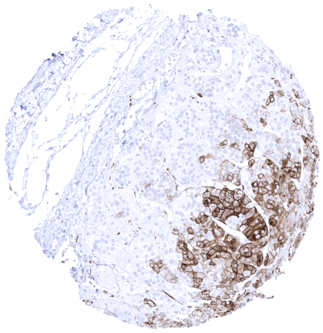 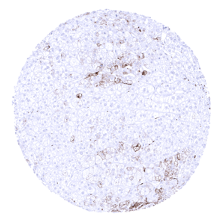 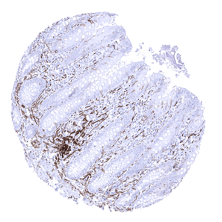 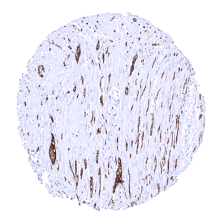 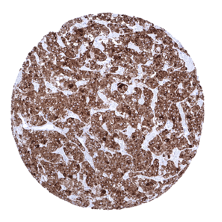 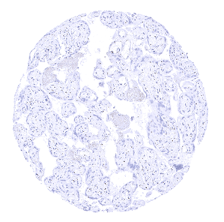 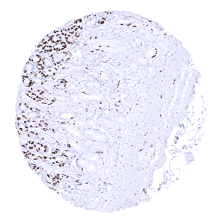 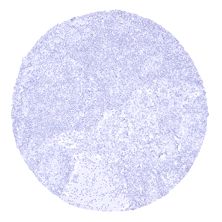 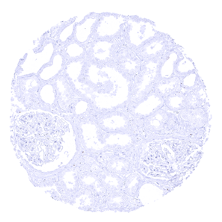 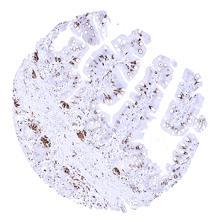 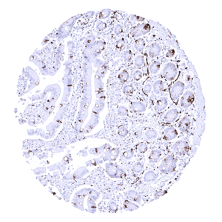 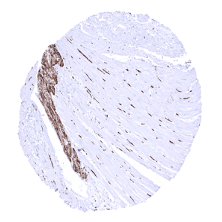 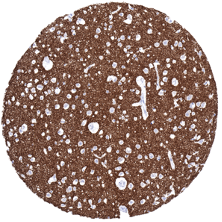 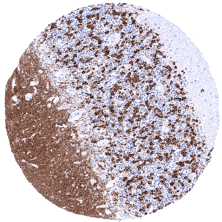 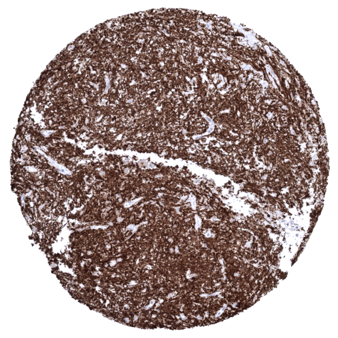 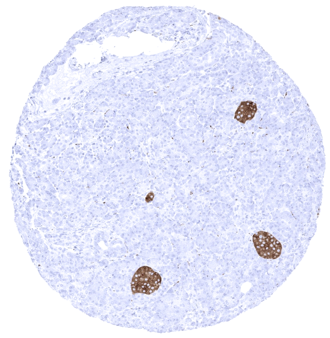 Human SwissProtP08247 Human Gene SymbolMSH2 SynonymsMajor synaptic vesicle protein p38; MRX96; MRXSYP; Syn p38; Syp; SYPH SpecificitySynaptophysinImmunogenRecombinant fragment of human Synaptophysin protein IsotypeRabbit / IgGSpecies ReactivityHumanLocalizationCytoplasmicStorage & StabilityAntibody with azide - store at 2 to 8°C. Antibody without azide - store at -20 to -80°C.Antibody is stable for 24 months. Non-hazardous. No MSD required.Supplied AsPurified antibody in Tris pH 7,3-7,7 with 1% BSA, <0,1% NaN3. Also available WITHOUT BSA & azide at 1,0mg/ml.Positive ControlIn the colon, a moderate to strong staining of the axons of the Auerbach’s and Meissner’s plexus should be seen while the endocrine cells of the mucosa and the peripheral nerves in the mucosa must show an at least a weak to moderate staining. In the pancreas, a strong staining should be seen in islets of Langerhans and in peripheral nerve fibres located between the exocrine cells. Negative ControlIn the colon, all non-endocrine epithelial cells and lymphocytes should not show any staining.